Floriánek Prahy Západ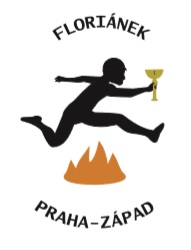 	Výsledková listinaDěkujeme všem sborům za účast a vítězům gratulujeme!Okresní rada prevence a ochrany obyvatelstva OSH Praha ZápadPořadíSDHJinočanySolopiskySloupZahořanyRoztokyLibeňLetyBojanoviceČisoviceÚholičkyStředoklukyJílovéJílovištěLibčicePsáryŘevniceKamenný Újezdec a Davle-Rudná, Kytín a Mokropsy--Mníšek pod Brdy